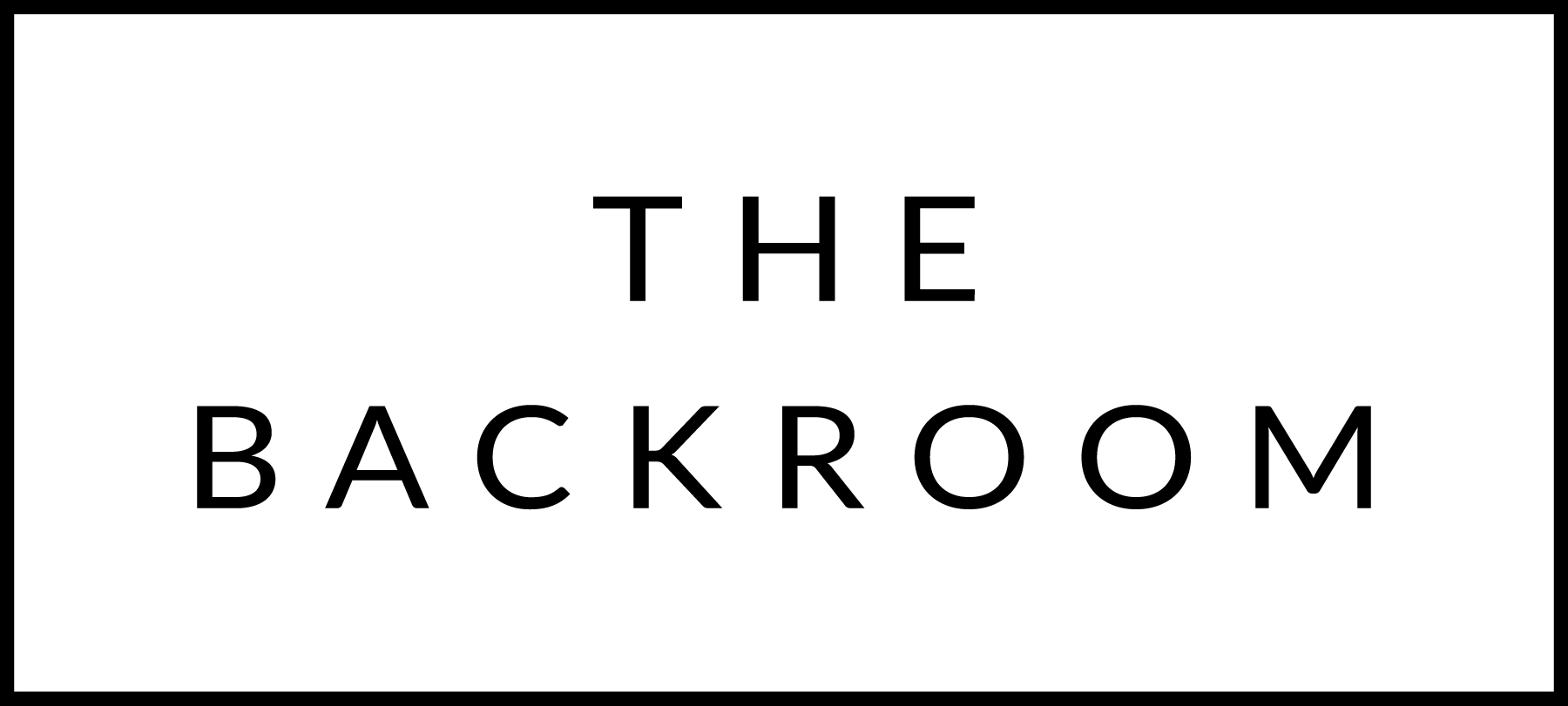 November 30th 2016Sugar Bob’s Holiday Party!!!!!!COCKTAIL HOUR SNACKSAsian Steak TartarCod Brandade, Tukey Liver Pater, Blue Cheese MousseUni ToastFIRST
North Country BaconBeluga Lentils, Pickled Ramps, CabbageTHE MAIN EVENTMisty Knoll ChickenMixed Drum Potatoes, Savory GranolaHazelnut JusFOR THE TABLE
Roasted Brussels SproutsHousemde Kimchi DESSERTKabocha CakeCandied Squash, Brown Butter, Sage Ice Cream